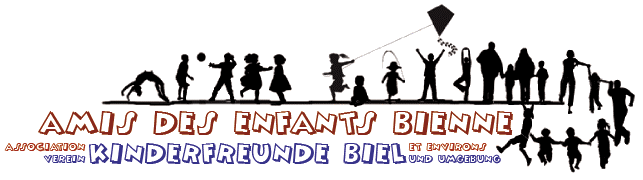 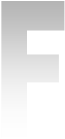 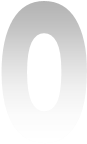 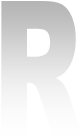 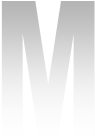 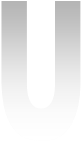 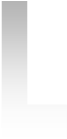 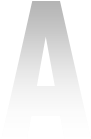 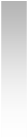 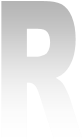 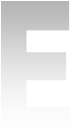 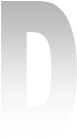 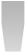 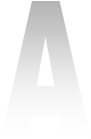 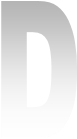 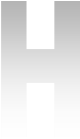 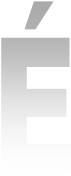 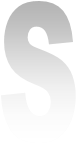 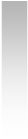 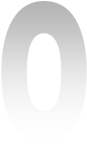 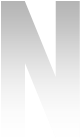 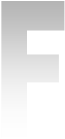 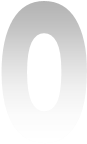 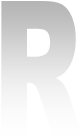 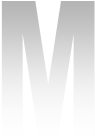 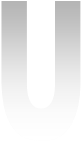 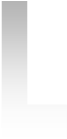 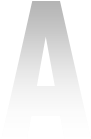 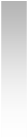 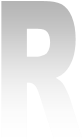 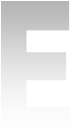 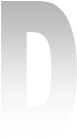 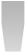 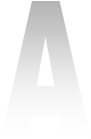 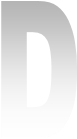 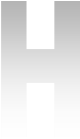 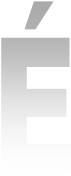 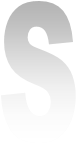 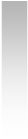 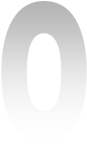 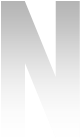 Le/la soussigné(e) souhaite adhérer à l’Association des amis des enfants, association possédant une maison à Macolin, en tant que (cocher ce qui convient s.v.p.) □   	Membre individuel (cotisation annuelle: Fr. 50.--)  □   	Membre collectif (cotisation annuelle: Fr. 100.-- ) Nom / Prénom :  	-------------------------------------------------------------------------------------------- Adresse : 	-------------------------------------------------------------------------------------------- No de téléphone : 	-------------------------------------------------------------------------------------------- E-mail : 	-------------------------------------------------------------------------------------------- Prénom et année de naissance des enfants:  	--------------------------------------------------------------------------------------------  	--------------------------------------------------------------------------------------------  	-------------------------------------------------------------------------------------------- Lieu / Date : 	-------------------------------------------------------------------------------------------- Signature : 	--------------------------------------------------------------------------------------------  A envoyer à:          Christian LehmannLängackerstrasse 222560 Nidaulehmann.ch(at) bluewin.ch Merci beaucoup!         